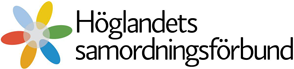 Protokoll fört vid Höglandets samordningsförbunds styrelsesammanträde 2013-03-18, kl. 15.00 – 16.30

Närvarande:	Ingemar Karlsson	Tranås kommun, ordförande
 	Carina Bardh		Vetlanda kommun, vice ordförande
 	Lilian Sjöberg-Wärn	Sävsjö kommun
 	Eva Ekenberg		Försäkringskassan
 	Helena Stålhammar	Landstinget
 	Anders Karlsson 	Nässjö kommun, ersättare
 	Tomas Erazim 		Eksjö kommun, ersättare
    	Agneta Johansson	Landstinget, ersättare
   	
 	 Boo Hedbrant		Verkställande tjänsteman
§1. Sammanträdet öppnas.
Ordförande Ingemar Karlsson öppnade sammanträdet och hälsade alla välkomna.§2. Val av justerare.
Till att justera dagens protokoll valdes Carina Bardh.§3. Fastställande av dagordningen.
Dagordningen upplästes och fastställdes i befintligt skick.§4. Föregående sammanträdesprotokoll.
Föregående sammanträdesprotokoll gicks igenom. Protokollet godkändes och lades till handlingarna.§5. Beredningsgruppens minnesanteckningar.
Minnesanteckningarna gicks igenom. Minnesanteckningarna lades till handlingarna.§6.  Årsredovisningen och revisionsrapporten.
Det utskickade förslaget till Årsredovisning gicks igenom. Det ekonomiska utfallet diskuterades.  Konstaterades att kontot för ”tjänsteman” bör analyseras närmre under 2013 för att kvalitetssäkra så att inget annat än tjänstemannens lön och utgifter registreras under kontot.
Revisionsrapporten gicks igenom och det konstaterades att flera punkter från 2012 års rapport hade åtgärdats. Styrelsen har 2013-01-22 tagit beslut om en revidering av förbundsordningen under 2013  så att aktuella lagrum efterlevs i förbundsordningen.
Beslutades att överlämna Årsredovisningen samt inkommande revisionsberättelse till förbundsmedlemmarna för beslut angående ansvarsfrihet för styrelsen för år 2012 samt för kännedom till Arbetsförmedlingen.§7. Beslut angående samordningsförbundets äskande inför 2014.
Ägarna har redan under 2012 fått information genom ett nyhetsbrev att samordningsförbundet haft för avsikt att öka intäkterna med 100 %. Styrelseledamöterna är överens om att för att behålla och utveckla verksamheten krävs en utökad budget. 
Styrelsen beslutar att hos ägarna äska en ökning med 100 % i förhållande till 2013 års budget. Äskandet inför 2014 blir enligt nedan:
Staten		2 000 000 kr
Landstinget		1 000 000 kr
Aneby kommun	     59 000 kr
Eksjö kommun	   153 000 kr
Nässjö kommun	   273 000 kr
Sävsjö kommun	   101 000 kr
Tranås kommun	   169 000 kr
Vetlanda kommun	   245 000 kr
Total summa		4 000 000 kr
Områdeschef Eva Ekenberg får i uppdrag att äska ovanstående summa från staten. Tjänsteman Boo Hedbrant får i uppdrag att hos landstinget och hos respektive kommun äska ovanstående summa. §8. Förslag om ekonomiskt bidrag till psykiatriveckan 2013.
Från Beredningsgruppen har inkommit ett förslag om att samordningsförbundet bör stödja Psykiatriveckan 2013 med ett ekonomiskt bidrag. I budgeten för 2013 finns inget avsatt för detta men styrelsen bedömer att det finns ett ekonomiskt utrymme i kontot för Utbildningsdag. 
Styrelsen beslutar att avsätta 10 000 kr till ett ekonomiskt bidrag till Psykiatriveckan. Tjänsteman Boo Hedbrant får i uppdrag att tillsammans med Psykiatriveckans styrgrupp planera hur samordningsförbundet skall ingå som en del i Psykiatriveckan. §9. Ägarmötet 1 mars.
Ägarmötet diskuterades och styrelsen ansåg att kommunstyrelserna efterfrågar information om samordningsförbundets verksamhet. Tjänsteman Boo Hedbrant fick i uppdrag att erbjuda kommunstyrelserna information om samordningsförbundet.§10. Övriga frågor.
Tidigare under dagen så hade de tre samordningsförbunden i länet ordnat en konferens för styrelserna och beredningsgrupperna i samordningsförbunden. Tomas Erazim framförde ett tack till tjänstemännen i samordningsförbunden i länet för en väl genomförd konferens. §11. Sammanträdets avslutande.
Ordförande Ingemar Karlsson förklarade sammanträdet avslutat och hälsade alla välkomna till nästa sammanträde den 27 maj i Vetlanda.
………………………………………………………………….
Boo Hedbrant, sekreterare 


…………………………………………………………………		…………………………………………………………………
Ingemar Karlsson, ordförande		Carina Bardh, justeringsman